769400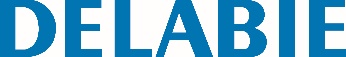 Tubo de descargaReferência: 769400 Informação para prescriçãoTubo de descarga TC / a encastrar para sanita.Para TEMPOMATIC, TEMPOFLUX 1, TEMPOFLUX 2, TEMPOFLUX 3 e TEMPOCHASSE.Tubo PVC para encastrar ou para atravessar a parede.Ø 26/32 (nu, sem emboque de junção).H.780 L.660.